№ 251                                                                    от  « 25 »  августа  2015           ПОСТАНОВЛЕНИЕОб изменении вида разрешенного использования земельного участка В соответствии со статьями 8, 37  Градостроительного кодекса Российской Федерации, статьей 4 Федерального Закона от 29.12.2004 г.  N 191-ФЗ "О введении в действие Градостроительного кодекса Российской Федерации", на основании заявления  Ахматхановой Гульнары Шарифуловны   по вопросу изменения одного видов   разрешенного использования земельного участка на другой вид такого использования земельного участка, администрация  МО «Городское поселение Морки»       постановляет: Изменить вид разрешенного использования земельного участка (кадастровый номер 12:13:0990116: 18) общей площадью 1174  кв. м, расположенного по адресу: Республика Марий Эл, Моркинский район, п г т. Морки, ул. Кооперативная, д. № 2 а с существующего вида – «для производственных нужд жилого фонда », на другой вид использования – «приусадебный участок личного подсобного хозяйства».Обнародовать данное постановление в установленном порядке.Контроль  за исполнением данного постановления оставляю за собой.     Глава Администрации       МО «Городское поселение Морки»                                   В.А. Борисов«Морко ола сынан илем»          муниципальный образованийынадминистрацийже»муниципальныйучреждений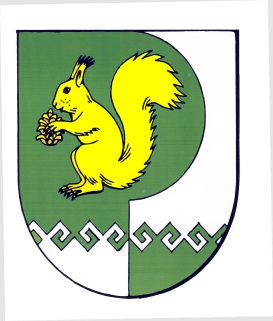 Муниципальное учреждение «Администрациямуниципальногообразования«Городское поселениеМорки»